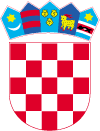 REPUBLIKA HRVATSKAKARLOVAČKA ŽUPANIJA OPĆINA RAKOVICAOPĆINSKO VIJEĆEKLASA: 120-01/24-01/02URBROJ: 2133-16-3-24-3Rakovica, __. travnja 2024. Na temelju članka 10. stavka 1. Zakona o plaćama u lokalnoj i područnoj (regionalnoj) samoupravi (''Narodne novine'', broj 28/10 i 10/23)  i članka  24. Statuta Općine Rakovica (''Službeni glasnik Općine Rakovica'', broj 11/20 - godina izdavanja VI, broj 11/21, 12/21 – godina izdavanja VII i 3/23), Općinsko vijeće Općine Rakovica na svojoj . sjednici održanoj dana __. travnja 2024. godine donosiODLUKUo koeficijentima za obračun plaće službenika i namještenikaČlanak 1.	Ovom Odlukom određuju se koeficijenti za obračun plaće službenika i namještenika u Jedinstvenom upravnom odjelu Općine Rakovica.Članak 2.Riječi i pojmovi koji se koriste u ovoj Odluci, a koji imaju rodno značenje, bez obzira jesu li korišteni u muškom ili ženskom rodu odnose se jednako na muški i ženski rod.Članak 3.	Koeficijenti za obračun plaće službenika i namještenika u Jedinstvenom upravnom odjelu Općine Rakovica iznose:Članak 4.Stupanjem na snagu ove odluke prestaje važiti Odluka o koeficijentima za obračun plaće službenika i namještenika (''Službeni glasnik Općine Rakovica'', broj 6/22-godina izdavanja VIII, 2/23 i 2/24).Članak 5.Ova Odluka stupa na snagu osmi dan od dana donošenja, a objaviti će se u ''Službenom glasniku Općine Rakovica'“.    Predsjednik Općinskog vijeća                                                                                                        Zoran Luketić, bacc. oec.R. BR.                               RADNO MJESTO  KOEFICIJENTKLASIFIKACIJSKIRANG   1.Pročelnik 3,251.    2.Savjetnik za projekte i EU fondove2,855.3.Savjetnik za proračun i financije2,855.4.Savjetnik za gospodarstvo2,855.5. Savjetnik za prostorno planiranje, zaštitu okoliša i infrastrukturu2,855.6.Viši stručni suradnik za projekte i EUfondove2,706.    7.Viši stručni suradnik za opće i imovinsko - pravne poslove2,706.      8.Viši stručni suradnik za proračun i financije2,706.     9.Viši stručni suradnik za gospodarstvo2,706.    10.Stručni suradnik za pravne, upravne i komunalne poslove2,508.    11.Stručni suradnik za prostorno planiranje, zaštitu okoliša i infrastrukturu2,508.  12.  Stručni suradnik za naplatu općinskih       prihoda2,508.13.Referent —  komunalni redar              2,3011.14.  Administrativni tajnik2,3011.15.Spremač - dostavljač              1,5013.16.Spremač         1,4013.17.Viši referent-Voditelj EU projekta „Zaželi“        2,409.